TOEPASSINGEN LINEAIRE FUNCTIESOpstellen lineaire functie uit tabelFormule:								Formule:	Formule:							              Formule:Opstellen lineaire functie uit grafiekGeef de lineaire functie als f(x)=ax+b of f(x)=mx+qPunten op grafiek van lineaire functieBehoren de gegeven punten tot de grafiek van f(x) ? antwoord met JA of NEEBerekenen RichtingsCoefficient via 2 puntenBereken de richtingscoefficient van de recht door de gegeven punten A en BBerekenen RichtingsCoefficient via rechteBereken de richtingscoefficient van de gegeven rechte rRechte door punt en gegeven ricoRico m , punt (a,b)  Bepaal de rechten door het gegeven punt en de gegeven rico . Rechten opschrijven ZONDER breukenRechte door punt en evenwijdig met andere rechteBepaal de rechte door het gegeven punt en evenwijdig aan de gegeven rechte. Rechten opschrijven ZONDER breukenRechte door 2 puntenBepaal de rechte door de 2 gegeven punten. Rechten opschrijven ZONDER breukenxyxy0-3081-21102-121230314xYxy-18-2-1612-1-112-10-63-41-2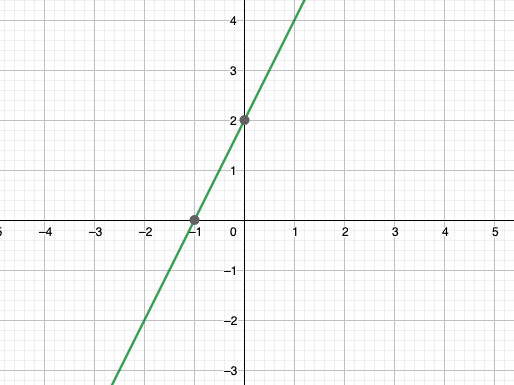 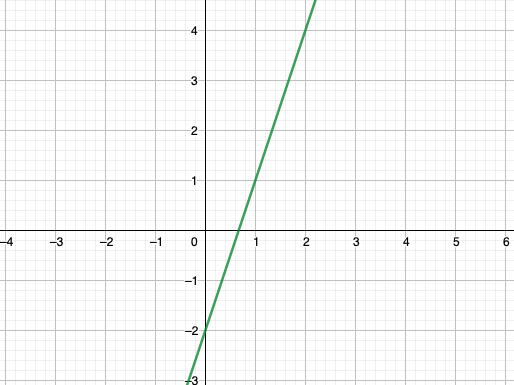 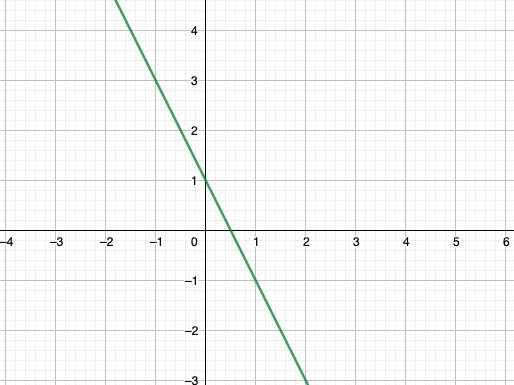 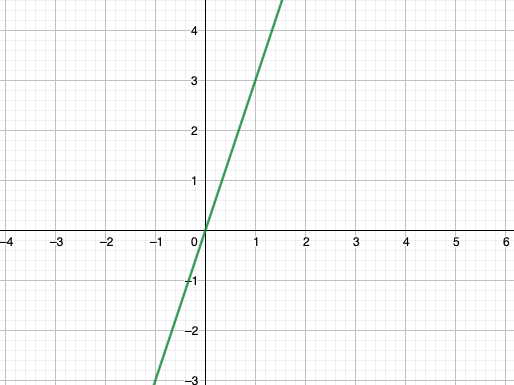 